`	Stichting Penninga’s MolenJoure,  20 juni 2022.Geachte heren,Hierbij doe ik u de jaarrekening 2021 (2020) toekomen.Inhoudsopgave:Penninga’s MolenBalans per 31 december 2021 (2020)Exploitatierekening 2021 (2020)Toelichting op enkele posten van de balans per 31 december 2021SkarrenmouneBalans per 31 december 2021 (2020)Exploitatierekening 2021 (2020)Toelichting op enkele posten van de balans per 31 december 2021Geconsolideerd overzichtSamengevoegde balans per 31 december 2021 (2020)Samengevoegde exploitatierekening per 31 december 2021 (2020)Vertrouwende u hiermede voldoende te hebben ingelicht,S. SteenstraAdministrateur Stichting Penninga’s Molen Blz. 2STICHTING PENNINGA’S MOLENBALANS PER 31 DECEMBER 2021 (2020) AFD. PENNINGA’S MOLEN		31-12-2021		31-12-2020	ActivaVaste activa:Molen		p.m.		p.m.Vlottende activa:Vorderingen 	€	172	€	84Voorraden	€	385	€	515Liquide middelen:Kas	€	-	€	30Bank	€	1.867	€	1.456Deposito bank	€	42.000	€	38.000		Totaal	€	44.424	€	40.085		31-12-2021		31-12-2020PassivaEigen vermogen:Algemene Reserve	€	5.218	€	5.086Voorzieningen:Reserve onderhoud	€	38.311	€	29.753Vreemd vermogen:Rekening-courant afdeling Skarrenmoune	€	895	€	5.231Crediteuren	€	-	€	15Totaal	€	44.424	€	40.085Blz. 3                                            STICHTING PENNINGA’S MOLENEXPLOITATIEREKENING 2021 (2020) AFD. PENNINGA’S MOLENBaten:		2021		2020Subsidie en restauratiebijdragen	€	6.000	€	14.900Verkoop meel e.d.	€	1.592	€	1.605Donaties	€	6.203	€	5.196Doorberekende kosten	€	300	€	1.271	€	14.095	€	22.972		---------------------		---------------------Lasten:Restauratie/onderhoud	€	731	€	3.127Waarvan t.l.v. reserve onderhoud	€	442	€	2.886	€	289	€	241Toevoeging reserve onderhoud	€	9.000	€	18.000Inkoop tarwe, rogge en spelt	€	989	€	972Algemene kosten	€	3.685	€	3.603	€	13.963	€	22.816		---------------------		---------------------Exploitatieresultaat 2021 (2020)	€	132	€	156Blz. 4TOELICHTING OP ENKELE POSTEN VAN DE BALANS PER 31 DECEMBER 2021 AFD. PENNINGA’S MOLEN:PASSIVA:ALGEMENE RESERVE:Balans per 1 januari 2021			€	5.086Resultaat 2021			€	132Balans per 31 december 2021			€	5.218VOORZIENINGEN:RESERVE ONDERHOUD:Balans per 1 januari 2021			€	29.753Toevoeging Sim subsidie 2021 Rijk voorschot		€	4.500Toevoeging in verband met Sim onderhoud 2019/2024		€	4.500			€	38.753Afname, uitgaven onderhoud 			€	442Balans per 31 december 2021			€	38.311P.M.:Deze reserve ad €  38.311,-  betreft nog te verrichten onderhoud in de periode 2019 t/m 2024i.v.m. reeds ontvangen subsidie Rijk en Provincie.Blz. 5STICHTING PENNINGA’S MOLENBALANS PER 31 DECEMBER 2021 (2020) AFD. SKARRENMOUNE		31-12-2021		31-12-2020	ActivaVaste activa:Molen		p.m.		p.m.Vlottende activa:Rekening-courant afd. Penninga’s Molen	€	895	€	5.231Liquide middelen:Deposito Rabobank	€	30.000	€	20.000Totaal	€	30.895	€	25.231		31-12-2021		31-12-2020PassivaEigen vermogen:	Algemene reserve	€	6.595	€	6.563Voorzieningen:Reserve onderhoud	€	24.300	€	18.668Totaal	€	30.895	€	25.231Blz. 6STICHTING PENNINGA’S MOLENEXPLOITATIEREKENING 2021 (2020) AFD. SKARRENMOUNEBaten:		2021		2020Subsidies	€	5.800	€	14.750Donaties	€	320	€	250	€	6.120	€	15.000		---------------------		---------------------Lasten:Kosten onderhoud/restauratie	€	106	€	775Waarvan t.l.v. reserve onderhoud	€	68	€	-	€	38	€	775Algemene kosten	€	350	€	571Toevoeging reserve onderhoud	€	5.700	€	13.500	€	6.088	€	14.846		---------------------		---------------------Exploitatieresultaat	€	32	€	154Blz. 7STICHTING PENNINGA’S MOLENTOELICHTING OP ENKELE POSTEN VAN DE BALANS PER 31 DECEMBER 2021 AFD. SKARRENMOUNE:ALGEMENE RESERVE:Balans per 1 januari 2021			€	6.563	Exploitatie resultaat 2021			€	32Balans per 31 december 2021			€	6.595RESERVE ONDERHOUD:Balans per 1 januari 2021			€	18.668Toevoeging:Sim subsidie 2021 Rijk voorschot			€	4.500Toevoeging in verband met Sim onderhoud 2019/2024		€	1.200			€	24.368Afname uitgaven onderhoud			€	68	Balans per 31 december 2021			€	24.300P.M.:Deze reserve ad €  24.300,- betreft nog te verrichten onderhoud in de periode 2019 t/m 2024                            i.v.m. reeds ontvangen onderhoudssubsidie van Rijk en Provincie.Blz. 8STICHTING PENNINGA’S MOLENSAMENGEVOEGDE BALANS PER 31 DECEMBER 2021 (2020) Activa		31-12-2021		31-12-2020	Vaste activa:Molens		p.m.		p.m.		---------------------		---------------------Vlottende activa:Vorderingen (inclusief subsidies)	€	172	€	84Voorraden	€	385	€	515	€	557	€	599	---------------------			---------------------Liquide middelen:Kas	€	-	€	30Banktegoeden	€	73.867	€	59.456	€	73.867	€	59.486	---------------------		---------------------				Totaal	€	74.424	€	60.085		31-12-2021		31-12-2020PassivaEigen vermogen:Algemene Reserve	€	11.813	€	11.649Voorzieningen:Reserve onderhoud	€	62.611	€	48.421Vreemd vermogen:Crediteuren	€	-	€	15Totaal	€	74.424	€	60.085Blz. 9STICHTING PENNINGA’S MOLENSAMENGEVOEGDE EXPLOITATIEREKENING PER 31 DECEMBER 2021 (2020) Baten:		2021		2020Subsidies en restauratiebijdragen	€	11.800	€	29.650Verkoop meel e.d.	€	1.592	€	1.605Donaties	€	6.523	€	5.446	€	19.915	€	36.701		---------------------		---------------------Lasten:Restauratie/onderhoud	€	837	€	3.152Waarvan t.l.v. reserve onderhoud	€	510	€	2.886	€	327	€	266Toevoeging reserve onderhoud	€	14.700	€	31.500Inkoop tarwe en rogge	€	989	€	972Algemene kosten	€	3.735	€	3.653	€	19.751	€	36.391		---------------------		---------------------Exploitatieresultaat 2021 (2020)	€	164	€	310Blz. 10Stichting Penninga’s Molen te JoureOndertekening en goedkeuring jaarrekening 2021 door het bestuur.Joure,  21 juni 2022.H. Uijlenbroek, voorzitterTh. Andreae, penningmeesterH. Zuidstra, coördinator MolenaarsJ. Kooistra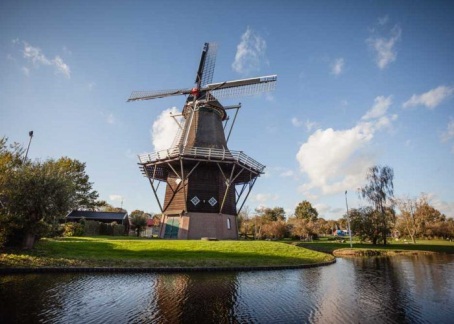 Aan het bestuur van de Stichting Penninga’s MolenTolhuisweg 12A8501 ZR  JOUREPostadres: Postbus 768500 AB  JOURE